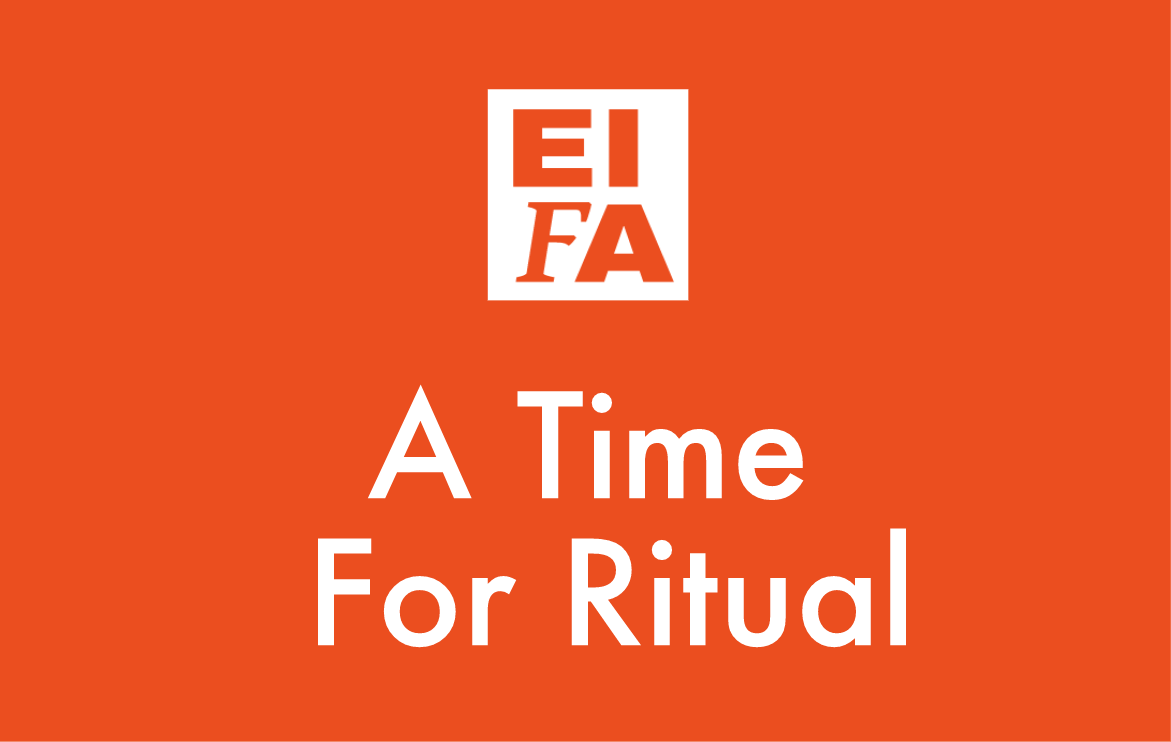 A TIME FOR RITUAL QUIZTo be used in conjunction with our A Time For Ritual videos: check them out on our Youtube channel. Produced by the Edinburgh Interfaith Association.  For further information and supplementary educational materials visit:www.edinburghinterfaith.comWhy not check out our other RME materials and videos on EIFA’s educational resource website: The Ground We Sharewww.thegroundweshare.comThis resource introduces the faith groups of Edinburgh, what they believe, and offers students a chance to ask difficult questions (around contemporary moral issues, or tenets of belief) to local religious representatives, who answer them. Answers range topics such as same sex relationships, war & religion, euthanasia and embryo researching many more. Christianity: Earth Day RitualAli NewellChristianity: Prayer beads Reverend Marion ChatterleyChristianity: Holy Communion Rev David Paton WilliamsIslam: Prayer beadsAsif SheikhIslam: the Qur’anImam Yahya BarryJudaism: Shabbat candles, Kiddush cup and challahProfessor Joe GoldblattJudaism: Havdalah spices, Kiddush cup and candleRabbi David RoseSikhism: Music and RitualDharmveer SinghHinduism: Friday ritualsShipra KohliBaha’i Faith: Marriage RitualsRuhy ParrisBuddhism: BowlAllen KerrQ1) Earth day celebrates through ritualA:  Gifts from parents, friends and loved ones B:  Gifts from the local shopC:  Gifts of creationD:  None of the aboveQ2) The meditation recited at the beginning of this ritual includes awareness forA:  LightB:  FlowersC:  StarsD:  All of the aboveQ3) The prayer in this ritual reminds us that:A: The fertile earth is slowly being stripped of its riches.B: The earth’s resources are unlimited.C: We are no longer responsible for the earth.D:  None of the above.Q4) The prayer also reminds us that our water is slowly being:A: Being refilled with additional volume.B: Being choked with chemicalsC: Being improvedD: Being  cleaned.Q5) The ritual concludes with a blessing of appreciation for:A: The moon that is above usB: The earth that is below usC: The friends all around usD: All of the above.Q1) The ritual object described is: BraceletCircle of faithPrayer beadsNone of the aboveQ2) Each bead on the bracelet represents a: Sympbol of faithA personAn animalAn object Q3) The faith leader holds each individual bead and:Prays for an individual person Prays for a group of peoplePrays for an objectPrays for a placeQ4) This ritual enables the person to: Dream about a better worldCelebrate kindnessGenerate energyRemember a group of people and a special time in her life  Q5) The bracelet also represents:	A.  The entire world	B.  Whole being	C.  Friendship	D. Global peaceQ1) What is a chalice? 	A: A plate	B: A cup	C: A bowl	D: A spoonQ2) In what ritual do Christians eat bread and drink wine? A: The EucharistB: Holy CommunionC: MassD: All of the aboveQ3) Communion “takes Christians back” to which event in the life of Jesus? 	A: Turning water into wine	B: His baptism	C: The Last Supper	D: The resurrectionQ4) What does the Communion service remind Christians of? A: That God will always be with them through the Holy SpiritB: God’s love for themC: What Jesus did for them in the crucifixion D: All of the aboveQ5) Why do Christians break bread?	A: To feed a crowd	B: To remind them of the Holy Spirit	C: To remind them of the Crucifixion 	D: To remind them of the nativity Q1) The rosary in the Muslim faith is called the:	A.  Beads of hope	B.  Mispa	C.  String of faith	D.  All of the aboveQ2) The total number of beads are:	A.  50	B. 33	C. 66	D. 100 Q3) The number of sections on the beads are:	A.  3	B.  4	C. 5	D. 2  Q4) The number of beads in each section is:	A.  20	B.   3B3	C.  41	D.  None of the aboveQ5) The prayer from the Qur’an that is recited whilst holding the beads says:A.  In Allah do hearts find satisfaction and rest,B.  Thank you for life.C. Thank you for food and water.D.  Remember others.Q1) The Qur’an is: A: The word of God, revealed to Mohammed (PBUH)B: The word of the ProphetC: The word of the Prophet given to GodD: All of the aboveQ2) How many years of revelation did it take for the Qur’an to be gathered together? A: 10 yearsB: 13 yearsC: 23 yearsD: 33 yearsQ3) What is the name of a chapter of the Qur’an?A: A verseB: A SurahC: An AyahD: An AyatQ4) What language was the Qur’an revealed in? A: EnglishB: FrenchC: ArabicD: FarsiQ5) The Qur’an is a book… A: Full of guidance for MuslimsB: Which teaches Muslims how to live a good lifeC: Which helps Muslims live a righteous life on this earth D: All of the aboveQ1) The Jewish Sabbath begins at sundown on:	A.  Wednesday	B.  Saturday	C.  Friday	D.  SundayQ2) During the Jewish Sabbath ritual candles are lit, wine is drunk and:	A.  Bread is tasted.	B.  Dates are passed.	C.  Raisins are eaten.	D.  Almonds are passed.Q3) The bread served during the Shabbat ritual is called the:	A.  Pumpernickel	B.  Rye	C.  Challah	D.  BrownQ4) The Jewish Sabbath ends on:	A.  Saturday at sundown	B.  Thursday at sundown	C.  Monday at sundown	D.  Friday at sundownQ5) When blessing the candles during the Shabbat ritual it is customary to:	A.  Close your hands	B.  Raise your hands	C.  Clap your hands	D.  Close your eyes to concentrate on GodQ1) The Jewish Havdalah ritual is conducted on:	A.  Friday morning	B.  Tuesday afternoon	C. Saturday at sundown	D.  Sunday at sundown Q2) During the Havdalah ritual spices are smelled to remember:	1.  To work hard in the week to come	2.  The sweetness of the Sabbath	3.  Loved ones who have passed away	4.  None of the above Q3) During the Havdalah ritual a candle is lit and then extinguished using:	A.  Wine	B.  Water	C.  Salt	D. Sand Q4) During the Havdalah ritual a blessing is made over the cup containing the:	A.  Water	B.  Juice	C.  Wine	D.  Salt waterQ5) At the end of the Havdalah ritual Jews say to one another:	A.  Peace be with you	B.  Shavuo Tov (Have a good week)	C.  Travel safely	D.  Go well Q1) The Sikh ritual object being played is called a: VangerAccordionHarmoniumA and CQ2) The Sikh place of worship is called the:ChapelGurdwaraClubRoom Q3) The Sikh scriptures are called  the BiblePsalmsSonnetsGuru Granth SahibQ4) The word for God in the Sikh faith is: Libu AllahLordFatherQ5) Libu also means: Wondrous creator Almighty MagnificentA and B   Q1) In Hindu philosophy Friday is the day of:	A.  The God	B.  The Goddess	C.  The Almighty	D. The magnificent oneQ2) The Hindu ritual begins with:	A.  Ringing the gong	B.  Sounding the bell	C.  Lighting the lamp	D.  None of the aboveQ3) At some Hindu houses the lamp is lit:	A.  Once per week	B.  Once per day	C.  Five times per day	D.  At dawn and duskQ4) When lighting the lamp a prayer is said that includes:	A.  The light is bright	B.  The lamp leads us from darkness to light	C.  The light is eternal	D.  The lamp is briefly litQ5) At the end of the ritual:	A.  Small bells are rung	B.  A tambourine is sounded	C: A horn is blown	D. A drum is beatenQ1) The Baha’i faith does not generally use:	A.  Prayers	B.  Meditations	C.  Ritual objects	D. Symbols  Q2) The ritual being performed by the Baha’i faith leader is used for:	A.  Deaths	B.  Marriages	C.  Births	D.  All of the aboveQ3) The Baha’i faith is a new world religious that originated in the middle of the:	A.  15th century	B.  16th century	C. 19th century	D.  20th century. Q4) The believers in the Baha’i faith are followers of:	A.   Baháʼu'lláh	B.    Moses	C.    Allah	D.   AbrahamQ5) The Baha’i faith is devoid of most rituals, however, one that is celebrated is entitled the:	A.  Awakening	B.  Great celebration	C.  The High Marriage	D.  The emancipationQ1) The Buddhist monks used the bowl for:A. Carrying holy waterB. Collecting food in their begging bowl.C. Collecting coins. D. None or the above Q2) Buddhists now use the bowl to:Distribute foodCollect waterCleanse themselvesMake a sound to commence meditationQ3) The Buddhist begins the meditation by:A. Inviting the soundB. Rubbing the bowlC. Striking the bowl D. All of the above 4.  In buddhism there are _____ schools of thought and practice A. Many B. FewC. TwoD. NoQ5) The sound of the bell shows:Heaven openingResonation with natureYou are pausing normal lifeYou’re hungry 